МКОУ «Герейхановская СОШ № 2 им.М.Дибирова»«УТВЕРЖДАЮ»Директор школы:___________/Сафаралиев М.А. /«     » __________2021 г.ПЛАН  ВОСПИТАТЕЛЬНОЙ  РАБОТЫ  НА  2020-2021 УЧЕБНЫЙ  ГОД 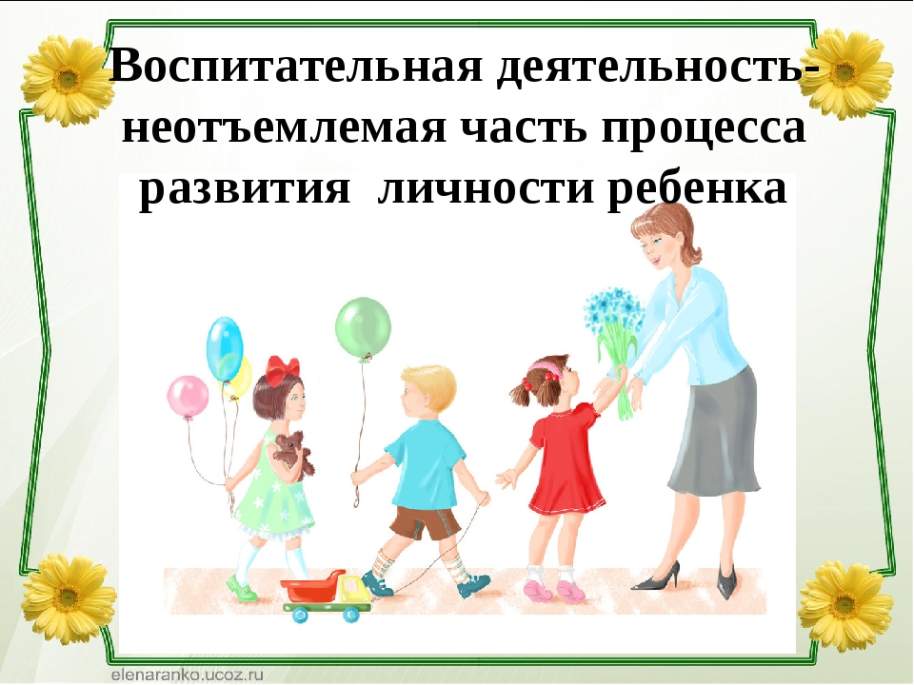 2020 – 2021 уч.годЦЕЛЬ: создание условий, способствующих развитию интеллектуальных, творческих,  личностных  качеств учащихся, их социализации и адаптации в обществе.ВОСПИТАТЕЛЬНЫЕ ЗАДАЧИ: воспитание любви к родной школе, к малой родине, формирование гражданского самосознания, ответственности за судьбу Родины; воспитание нравственности на основе народных традиций;развитие творческих, познавательных способностей учащихся;формирование самосознания, становление активной жизненной позиции, формирование потребности к саморазвитию, способности успешно адаптироваться в окружающем мире;создание условий для сохранения здоровья, физического развития. Воспитание негативного отношения к вредным привычкам.ЗАПОВЕДИ ВОСПИТАНИЯ:1. Не навреди. 2. Хорошее настроение и спокойствие приведет к намеченной цели.3. Определи, что ты хочешь от своего ученика, узнай его мнение на этот счет. 4. Учитывай уровень развития своего воспитанника. 5. Предоставь самостоятельность ребенку. 6. Создай условия для осознанной деятельности воспитанника. 7. Не упусти момент первого успеха ребенка.  НАПРАВЛЕНИЯ РАБОТЫ:организация интересной, содержательной внеурочной деятельности;  обеспечение нравственного, духовного, интеллектуального, эстетического, культурного развития, а также саморазвития личности ребенка; организация работы по патриотическому, гражданскому воспитанию; развитие творческих способностей и творческой инициативы учащихся и взрослых; развитие ученического самоуправления; развитие коллективно-творческой деятельности;организация работы по предупреждению и профилактике асоциального поведения учащихся;организация работы с одаренными учащимися; приобщение учащихся к здоровому образу жизни. ПРИНЦИПЫ РАБОТЫ:сохранение и отработка всех удачных, эффективных моментов; учет и анализ неудачного опыта, внесение корректив;поиск нового и варьирование знакомого, хорошо известного. ПРИОРИТЕТНЫЕ  НАПРАВЛЕНИЯ В  ВОСПИТАТЕЛЬНОЙ  РАБОТЕ  НА  2020-2021  УЧЕБНЫЙ  ГОД:социальное направление;духовно-нравственное направление;общекультурное направление;спортивно-оздоровительное направление;обще интеллектуальное направление.СОДЕРЖАНИЕ  И  ФОРМЫ  ВОСПИТАТЕЛЬНОЙ  РАБОТЫВнутренние и внешкольные связи  в воспитательной системе школыДуховно-нравственное направлениеЦель: формирование и развитие у учащихся чувства принадлежности к обществу, в котором они живут, умения заявлять и отстаивать свою точку зрения; воспитание уважительного отношения к культуре своего народа, творческой активности.Социальное направлениеЦель:  воспитание у подрастающего поколения экологически целесообразного поведения как показателя духовного развития личности; сохранение и укрепление здоровья учащихся, формирование потребности в здоровом образе жизни.Спортивно-оздоровительное направлениеЦель: создание условий для сохранения здоровья, физического развития, воспитание негативного отношения к вредным привычкам.Общекультурное направлениеЦель: создание условий для развития творческой активности, ответственности за порученное дело  познавательного интереса.Общеинтеллектуальное направлениеЦель: создание условий для развития познавательного интереса.Работа с учителями-предметникамиЦель: провести беседы с учителями-предметниками об успеваемости учащихся по предметам, выявление уровня затруднений.Работа с родителямиЦель: провести родительские собрания, индивидуальные беседы и анкетирование. – ГОД ПАМЯТИ И СЛАВЫ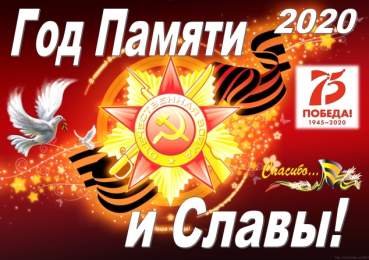 2021 ГОД - МЕЖДУНАРОДНЫЙ ГОД МИРА И ДОВЕРИЯ                                                        СЕНТЯБРЬ                                                             ОКТЯБРЬ                                                           НОЯБРЬ                                                                ДЕКАБРЬЯНВАРЬФЕВРАЛЬМАРТАПРЕЛЬ                                                                МАЙКНИГИ-ЮБИЛЯРЫ 2021 ГОДА                                                 ИСТОРИЧЕСКИЕ ДАТЫ                                              Интернет-ресурсыИзображение URL:  http://news.donnu.ru/wp-content/uploads/2020/02/lo.jpg (Дата обращения 31.07.2020)Изображение URL:https://mmc26318.edusite.ru/images/vospitatel-nayarabota.png (Дата обращения 31.07.2020)ЗДВР                                   Исакова М.А.Направление воспитательной работыЗадачи работы по данному направлениюДуховно-нравственноенаправление1. Формировать у учащихся такие качества как: культура поведения, эстетический вкус, уважение личности.2. Создание условий для развития у учащихся творческих способностей.3.Формировать у учащихся такие качества, как: долг, ответственность, честь, достоинство, личность.4. Воспитывать любовь и уважение к традициям Отечества, школы, семьи.Социальное направление1. Изучение учащимися природы и истории родного края.2. Формировать правильное отношение к окружающей среде.Спортивно-оздоровительное направление1. Формировать у учащихся культуру сохранения и совершенствования собственного здоровья.2. Популяризация занятий физической культурой и спортом.3. Пропаганда здорового образа жизни.Общекультурное направление1.Создание условий для развития творческой активности, ответственности за порученное дело  познавательного интереса.Обще интеллектуальное направлениеСоздание условий для развития познавательного интереса.Работа с учителями-предметникамиБеседы об успеваемости учащихся по предметам, выявление уровня затрудненийРабота с родителямиРодительские собрания, индивидуальные беседы и анкетирование.Направление воспитательной работыНазвание мероприятияДата проведенияОтветственныйДуховно-нравственное воспитание1. Торжественная линейка «День знаний». 2. Классный час  День солидарности и борьбы с терроризмом.3. День памяти жертв фашизма.4. Встреча с народными умельцами.01.0903.0913.0923.09ЗДВР., ст. пионерв. и классные руководителиСоциальное направление1. Акция «Чистая территория школы».2. Конкурс поделок из природного материала.3. Международный день мира.09.0912.0917.09ЗДВР., ст. пионерв. и классные руководителиСпортивно-оздоровительное направление1. «Бегом от наркотиков» (общешкольный кросс).2. Неделя безопасности.27.0902.09. – 09.09Учитель физической культурыОбщекультурное направление1.День Знаний.2. Месячник безопасности пешеходов.3. Месячник гражданской обороны.01.09В течение месяцаЗДВР., ст. пионерв. и классные руководителиОбще интеллектуальное направление1.75 лет со дня окончания  Второй мировой войны.02.09Библиотекарь школы, учитель истории,учитель литературыНаправление воспитательной работыНазвание мероприятияДата проведенияОтветственныйДуховно-нравственное направление1.Урок нравственности «Всемирный день пожилых людей».2.Участие в акции ко дню пожилых людей «Подари улыбку».3. Международный день школьных библиотек.01.1005.10ЗДВР., ст. пионерв. и классные руководители1.Урок нравственности «Всемирный день пожилых людей».2.Участие в акции ко дню пожилых людей «Подари улыбку».3. Международный день школьных библиотек.26.10ЗДВР., ст. пионерв. и классные руководителиСоциальное направление1. Всемирный день защиты животных.2. Конкурс рисунков «Здравствуй, Осень Золотая».3.День интернета.02.1016.10-23.1028.10Учитель биологии Учитель информатикиСпортивно-оздоровительное направление1.День здоровья. «Норма ГТО – норма жизни».2.День гражданской обороны.16.1004.10Учитель физической культурыУчитель ОБЖОбщекультурное направление1.День учителя «Нет выше звания -  Учитель». 2. Рейд «Живи, книга».3. День Учителя (праздничная программа). 4. Фольклорный праздник «Осенний бал».05.10В течение месяца07.1030.10ЗДВР., ст. пионерв. и классные руководителиОбще интеллектуальное направлениет со дня рождения С. Есенина (1895-1925).2.150 лет со дня рождения русского писателя И.А. Бунина (1850-1953).2. Школьные олимпиады.02.1022.10В течение месяцаЗДВР., ст. пионерв. и классные руководителиНаправление воспитательной работыНазвание мероприятияДата проведенияОтветственныйДуховно-нравственное направление1. День народного единства2.Сбор материала к оформлению проекта «Наши известные земляки».3.Международный день толерантности.04.11В течение месяца 16.11Вожатая школы,классные руководители, библиотекарь школы, учитель историиСоциальное направление1.Акция «Зеленая рапсодия».Сентябрь-октябрьУчителя начальных классовСпортивно-оздоровительное направление1.День здоровья. «Здоровые дети в здоровой семье».2. Международный день отказа от курения.17.1119.11ЗДВР., ст. пионерв. и классные руководителиОбщекультурное направление1. Фольклорный праздник «Осенний бал».2.Литературно-музыкальная композиция ко Дню матери.01.1126.11ЗДВР., ст. пионерв. и классные руководителиОбще интеллектуальное направление1.290 лет со дня рождения А.В. Суворова, русского полководца (1730-1800).2.140 лет со дня рождения русского поэта А.А. Блока (1880-1921).3. Международный день правовой помощи детям.4. Правовой лекторий «Дети-детям».24.1120.1116.11-19.11Вожатая школы,библиотекарь,общественный инспектор по охране прав детстваНаправление воспитательной работыНазвание мероприятияДата проведенияОтветственныйДуховно-нравственное направление1.  День Неизвестного солдата2.День Героев  Отечества.3.День конституции РФ.4. Участие в районном фестивале военно-патриотической песни «Горжусь тобой, моя Россия!».03.1203.12-10.1209.1211.12 Старшая   вожатая школы, учитель информатики,учитель истории Социальное направление1.Операция «Помоги пернатому другу».2.Всемирный день борьбы со СПИДом.В течение месяца01.12Вожатая школы,учитель биологииСпортивно-оздоровительное направление1. «Весёлые старты».04.12Учитель физкультуры Общекультурное направление1.Подготовка к новогоднему празднику.2.Новогодний праздник «Новогодняя сказка».17.12-24.12Вожатая школы, классные руководителиОбщеинтеллектуальное направление1.200 лет со дня рождения русского поэта А.А. Фета (1820-1892).2. 250 лет со дня рождения немецкого композитора  Людвига ван Бетховена  (1770–1827).24.1204.1216.12Вожатая школы, библиотекарь школы, классные руководители,учитель музыки Направление воспитательной работыНазвание мероприятияДата проведенияОтветственныйДуховно-нравственное направление1. Международный день памяти жертв Холокоста.2. День воинской славы России - День снятия блокады. города Ленинграда (1944г.) (Просмотр видеоролика).27.0128.01ЗДВР,вожатая школы,классные руководители, учитель историиСоциальное направление1.Акция «Кормушка».11.02В течение месяцаВожатая школы,учитель биологииСпортивно-оздоровительное направление1. «Олимпийцы среди нас» (зимние эстафеты).2.  Конкурс снежных фигур « В гостях у Снежной Королевы».22.0129.01ЗДВР,вожатая школы,классные руководители, учитель физкультуры Общекультурное направление1. Беседа о славянской письменности.18.01Вожатая школы,кл.рук.Обще интеллектуальное направление1.Калейдоскоп народных праздников (викторина).11.01Вожатая школы,Библиотекарь школыНаправление воспитательной работыНазвание мероприятияДата проведенияОтветственныйДуховно-нравственное направление1. День разгрома советскими войсками немецко-фашистских войск в Сталинградской битве (1943 год).2. Классный час «В память о юных героях».3.Поздравление ветеранов и тружеников тыла на дому.4. Посещение историко-краеведческого музея г. Велижа.5. День памяти о россиянах, исполнявших служебный долг за пределами Отечества.6.Выставка рисунков «Почтим подвиг героев в веках».03.0208.0220.02-22.0226.0215.0208.02Вожатая школы,классные руководители, учитель изобразительного искусства, учитель историиСоциальное направление1. Всемирный день водно-болотных угодий.2.День защиты морских млекопитающих.03.0219.02ЗДВР,вожатая школы,классные руководители, учитель биологииСпортивно-оздоровительное направление1. День здоровья «Здоровая нация в твоих руках».2. Хорошо с горы катиться (конкурсы, игры на свежем воздухе).17.0219.02ЗДВР,вожатая школы,классные руководители, учитель  физкультурыОбщекультурное направление1. Участие в районной спортивно-игровой эстафете «Старты-2021».4. Конкурсная программа к 23 февраля.05.02-12.0214.0218.0222.02ЗДВР,вожатая школы,классные руководители, учитель  физкультурыОбще интеллектуальное направление1. Эколого-познавательная игра «Лесные великаны».2. День родного языка.3. 115 лет со дня рождения детской русской писательницы А.Л. Барто (1906-1981).15.0222.0217.02ЗДВР,вожатая школы,классные руководители, учитель биологииНаправление воспитательной работыНазвание мероприятияДата  проведенияОтветственныйДуховно-нравственное направление1.Экскурсия в районную детскую библиотеку.2. Всемирный день  гражданской обороны.3. Конкурс юных мастеров-умельцев.4. Подготовка к районному фестивалю детского творчества.5. Участие в районном литературном квесте.01.0301.03В течение месяцаВожатая школы,классные руководителиСоциальное направление1. День действий в защиту рек, воды и жизни.2. Экскурсия «В природе должно быть красиво и чисто».3. День воссоединения Крыма и России.12.0316.0318.03ЗДВР,вожатая школы,классные руководители,учитель биологииСпортивно-оздоровительное направление1. День здоровья. «Здоровье – овощи плюс фрукты, плюс ягоды».20.03Учитель  физкультурыОбщекультурное направление1. Праздничный концерт для  мам, посвященный 8 Марта.2. Подготовка к фестивалю детского творчества.3. Масленичная неделя. 4. Всемирный день поэзии. 05.03В течение месяца8 марта – 14 марта19.03ЗДВР,вожатая школы,классные руководителиОбще интеллектуальное направление1. Неделя детской и юношеской книги.2. 205 лет со дня рождения Петра Павловича Ершова.3. 160 лет назад отменили крепостное право в России.22.03-26.0305.0305.03Вожатая школы,классные руководители,библиотекарь школы, учитель ист. Направление воспитательной работыНазвание мероприятияДата проведенияОтветственныйДуховно-нравственное направление1. Всемирный день авиации и космонавтики. (Устный журнал «Вы знаете, каким он парнем был).2.День пожарной охраны.3. Международный день освобождения узников фашистских. 12.0430.0409.04ЗДВР,вожатая школы,классные руководители,учитель ОБЖСоциальное направление1. Международный день птиц.2. Акция «Домик для птиц». 02.04В течение месяцаУчитель биологииСпортивно-оздоровительное направление1. Всемирный день здоровья.2. Весенний кросс.08.0427.04Учитель  физкультурыОбщекультурное направление1. Участие в районном фестивале детского творчества.06.04Вожатая школы, учитель музыки.Обще интеллектуальное направление1.Викторина «Наш старт», посвященная Дню космонавтики.2. 60 лет со дня первого полёта человека в космос (1961).12.0412.04Вожатая школыМагомедова П.Направление воспитательной работыНазвание мероприятияДата  проведенияОтветственныйДуховно-нравственное направление1. Неделя Памяти, посвященная 76-летиюВеликой Победы 2. Участие в митинге, посвящённом Дню Победы.3.Подготовка к празднованию Дня защиты детей.4. Всероссийский день библиотек. 27.04-10.0507.05В течение месяца28.05Вожатая школы,классные руководители,библиотекарь школыСоциальное направление1.Озеленение школьной территории.2.Походы по родному краю, с целью изучения природы и состояния окружающей среды.3. Всемирный день без табака.В течение месяца28.05Вожатая школы,учитель биологииСпортивно-оздоровительное направление1.День здоровья. 2. Всемирный день без табака (Анкетирование учащихся, просмотр видеороликов с последующим обсуждением).21.0531.05Учитель  физкультуры,учитель биологииОбщекультурное направление1. Трудовые десанты, по уборке и озеленению территории школы.2.Праздник последнего звонка «Пришло время проститься».3. Общероссийский день библиотек.В течение месяца21.0527.05Вожатая школы, классные руководителиОбщеинтеллектуальное направление1. 130 лет со дня рождения русского писателя М.А. Булгакова (1891-1940).2. День славянской письменности.14.0524.05Вожатая школы,классные руководители,библиотекарь школы700 лет«Божественная комедия» Данте Алигьери (1321 г.)340 лет«Недоросль»  Д.И. Фонвизин (1781 г.)230 лет«Приключения барона Мюнхгаузена» (1791 г.)200 лет«Кавказский пленник» А.С. Пушкин (1821 г.)190 лет«Горе от ума» А.С. Грибоедов (1831 г.)190 лет«Сказка о царе Салтане, о сыне его славном и могучем богатыре князе Гвидоне  Салтановиче и о прекрасной царевне Лебеди» А.С. Пушкин (1831 г.)190 лет«Вечера на хуторе близ Диканьки» Н.В. Гоголь (1831)190 лет«Собор Парижской Богоматери» В. Гюго (1831 г.)180 лет«Зверобой, или первая тропа войны»   Дж. Ф. Купер (1841г.)170 лет«Моби Дик, или Белый кит» Герман  Мелвилл (1851 г.)160 лет«Крестьянские дети» Н.А. Некрасов (1861 г.)140 лет«Левша» (полное название: «Сказ о тульском косом Левше и о стальной блохе»)  Н.С. Лесков (1881 г.)90 лет«Донские рассказы» М.А. Шолохов. Начиная с 1924 года в журналах появляются рассказы М. Шолохова, объединённые впоследствии в сборники «Донские рассказы» и «Лазоревая степь» (1926)70 лет«Приключения Чиполлино»  Дж. Родари (1951 г.)2 сентября75 лет со дня окончания Второй мировой войны. Международно-правовым основанием для установления этого праздника считается Акт о капитуляции Японии, подписанный 2 сентября 1945 года на борту американского линкора «Миссури» представителями союзных государств, в том числе СССР11 сентября230 лет победы русской эскадры под командованием Ф. Ф. Ушакова над турецкой эскадрой у мыса Тендра  в 1790 г.  День воинской славы России. (Учрежден федеральным законом № 32-ФЗ от 13.03.1995 «О днях воинской славы и памятных датах России»)24 декабря230 лет со дня взятия турецкой крепости Измаил русскими войсками под командованием А. В. Суворова в 1790 г.  День воинской славы России. (Установлен федеральным законом № 32-ФЗ от 13.03.1995  «О днях воинской славы и памятных датах России»).3 марта160 лет назад отменили крепостное право в России. Крестьянская реформа  была  первой по времени и наиболее значимой из «великих реформ» Александра II; провозглашена Манифестом об отмене крепостного права.12 апреля60 лет со дня первого полёта человека в космос (1961)22 июняДень памяти и скорби. 80 лет со дня начала Великой Отечественной войны